REPUBLIKA E SHQIPERISEKOMISIONI QENDROR I ZGJEDHJEVEV E N D I MPËR VERIFKIMIN E DEKLARIMEVE NË FORMULARIN E VETËDEKLARIMIT TË KANDIDATIT NGA LISTA SHUMEMËRORE PËR KËSHILLIN BASHKIAK NË ZBATIM TË  LIGJIT NR. 138/2015 “PËR GARANTIMIN E INTEGRITETIT TË PERSONAVE QË ZGJIDHEN, EMËROHEN OSE USHTROJNË FUNKSIONE PUBLIKE”Komisioni Qendror i Zgjedhjeve në mbledhjen e datës  12.12.2017, me pjesëmarrjen e:Klement         ZGURI -		KryetarDenar 		BIBA -		          Zv/KryetarBledar		SKËNDERI-		AnëtarEdlira		JORGAQI-		AnëtareGëzim		VELESHNJA-		AnëtarHysen		OSMANAJ -		AnëtarVera		SHTJEFNI-		AnëtareShqyrtoi çështjen me, OBJEKT: 	Për verifikimin e deklarimeve në formularin e vetëdeklarimit të kandidatit nga lista shumemërore për Këshillin Bashkiak në zbatim të ligjit               nr.138/2015 “Për garantimin e integritetit të personave që zgjidhen, emërohen ose ushtrojnë funksione publike”. BAZË LIGJORE: 	Neni 23, pika 1, germa a, i Ligjit nr. 10019 datë 29.12.2008  “Kodi Zgjedhor i Republikës së Shqipërisë’’, i ndryshuar; Neni 11, i ligjit 138/2015,            “Për garantimin e integritetit të personave që zgjidhen, emërohen ose ushtrojnë funksione publike”; Kreu V, i Vendimit të Kuvendit nr. 17/2016 “Për përcaktimin e rregullave të detajuara mbi zbatimin e ndalimeve të parashikuara në ligjin nr. 138/2015, “Për garantimin e integritetit të personave që zgjidhen, emërohen ose ushtrojnë funksione publike”. KQZ pasi shqyrtoi dokumentacionin e paraqitur dhe dëgjoi diskutimet e të pranishmëve,VËRENKëshilli Bashkisë Kamëz ka njoftuar KQZ-në për krijimin e vakancës në këshill për arsye të përfundimit të mandatit të këshilltarit. Referuar nenit 11 të ligjit nr. 138/2015, “Për garantimin e integritetit të personave që zgjidhen, emërohen ose ushtrojnë funksione publike”, vetëdeklarimi dhe verifikimi i kushteve të të dhënave në përputhje me këtë ligj, kryhet për çdo kandidat të listës shumemërore për zgjedhjet pararendëse, për këshillin bashkiak, të cilit i takon të marrë mandatin e këshilltarit për vendin vakant.Kandidati për këshilltar përcaktuar në bazë të listës shumemërore të subjektit politik Fryma e Re Demokratike, ka plotësuar e depozituar në KQZ formularin e vetëdeklarimit si organi kompetent për administrimin, verifikimin, zbatimin e ndalimeve për zgjedhjen dhe emërimin në funksionin publikë ku përfshihet dhe funksioni i këshilltarit të bashkisë.Nga verifikimi i formularit të vetëdeklarimit, të kandidatit për anëtar në këshillin bashkiak, rezulton se nuk është deklaruar asnjë e dhënë që ka të bëjë me parashikimet për ndalime në ligjin nr.138/2015.Në zbatim të ligjit nr.138/2015 "Për garantimin e integritetit të personave që zgjidhen, emërohen ose ushtrojnë funksione publike" dhe Kreut V, pika 2, germa b dhe pikës 3, germa c, të vendimit të Kuvendit nr. 17/2016 “Për përcaktimin e rregullave të detajuara mbi zbatimin e ndalimeve të parashikuara në ligjin nr.138/2015”, KQZ ka kërkuar informacion nga zyra e gjendjes civile dhe zyra e gjendjes gjyqësore, për kandidatin për anëtar në këshillin bashkiak, që ka dorëzuar formularin e vetëdeklarimit në KQZ, si dhe ka bërë publikimin e formularit të vëtëdeklarimit në faqen zyrtare të internetit.Në përgjigje të shkresës nr. 5095/1 prot., datë 07.12.2017 zyra e gjendjes gjyqësore ka dërguar në KQZ, verifikimin e gjendjes gjyqësore për kandidatin për anëtar në këshillin bashkiak, sipas të cilës rezulton se znj. Ada Azem Uka është e padënuar nga gjykatat shqiptare.Referuar nenit 49 të ligjit nr.139/2015, “Për vetëqeverisjen vendore” këshilli bashkiak ka kompetencën për dhënien e mandatit, anëtarit të këshillit bashkiak. KQZ, referuar pikës 2, paragrafi i fundit, të Kreut V të vendimit 17/2016 të Kuvendit konstaton se për kandidatin për këshilltarë bashkie, të dhënat e të cilës nuk përbëjnë kusht për mos zgjedhjen e kandidatit në funksionin e këshilltarit, duhet vazhdojnë procedurat për dhënie mandati nga këshilli bashkiak përkatës dhe vazhdimin e procedurave të mëtejshme për verifikim.PËR KËTO ARSYE:Komisioni Qendror i Zgjedhjeve, bazuar në nenin 23, pika 1, germa a, i Ligjit nr. 10019 datë 29.12.2008  “Kodi Zgjedhor i Republikës së Shqipërisë’’, i ndryshuar; nenin 11, i ligjit 138/2015, “Për garantimin e integritetit të personave që zgjidhen, emërohen ose ushtrojnë funksione publike”; Kreu V, i Vendimit të Kuvendit nr. 17/2016 “Për përcaktimin e rregullave të detajuara mbi zbatimin e ndalimeve të parashikuara në ligjin nr. 138/2015, “Për garantimin e integritetit të personave që zgjidhen, emërohen ose ushtrojnë funksione publike”. VENDOSI:Njoftimin e Këshillit Bashkiak Kamëz për vazhdimin e procedurave, për dhënien e mandatit kandidates të listës shumemërore të subjektit politik Fryma e Re Demokratike, znj. Ada Azem Uka për plotësimin e vendit vakant në këshillin bashkiak.Ky vendim hyn në fuqi menjëherë.Klement		ZGURI -		KryetarDenar 		BIBA -		Zv/KryetarBledar		SKËNDERI-		AnëtarEdlira			JORGAQI-		AnëtareGëzim			VELESHNJA-		AnëtarHysen			OSMANAJ -		AnëtarVera			SHTJEFNI-		Anëtare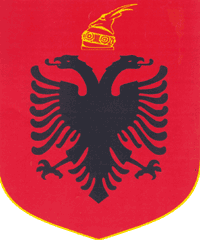 